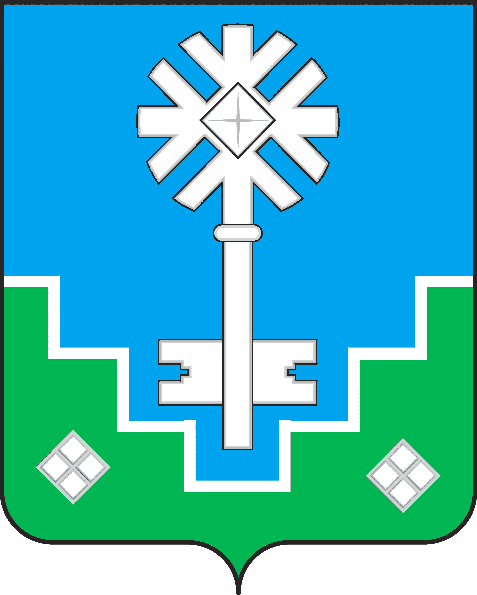 МУНИЦИПАЛЬНОЕ ОБРАЗОВАНИЕ «ГОРОД МИРНЫЙ»МИРНИНСКОГО РАЙОНА РЕСПУБЛИКИ САХА (ЯКУТИЯ)ГОРОДСКОЙ СОВЕТ САХА ӨРӨСПҮҮБҮЛҮКЭТЭ МИИРИНЭЙ ОРОЙУОНУН«МИИРИНЭЙ КУОРАТ» МУНИЦИПАЛЬНАЙ ТЭРИЛЛИИ КУОРАТ СЭБИЭТЭРЕШЕНИЕБЫhAAРЫЫ04.03.2021  	 	                                                                                  № IV–38–7 О согласовании списания недвижимого муниципального имуществаВ соответствии с Федеральным законом от 06.10.2003 № 131-ФЗ "Об общих принципах организации местного самоуправления в Российской Федерации", абзацем 2  пункта 11.7 раздела 11 Положения  о  распоряжении  и  управлении  имуществом,  находящимся    в  муниципальной  собственности  муниципального  образования  «Город Мирный» Мирнинского района Республики Саха (Якутия), утвержденного решением городского Совета   от 18.04.2013 № III -5-5, городской Совет РЕШИЛ:1. Согласовать городской Администрации списания недвижимого муниципального имущества «здание механизированного цеха», расположенного по адресу: Республика Саха (Якутия), Мирнинский район, г. Мирный, ул. Иреляхская, д. 2, площадью 322,1 кв. метров, кадастровый номер: 14:37:000316:83, остаточная стоимость 330 268,35 руб., путем ликвидации (сноса).2.	Опубликовать настоящее решение в порядке, установленном Уставом МО «Город Мирный».И.о. председателя городского Совета                                          Ю.Б. Мёдова